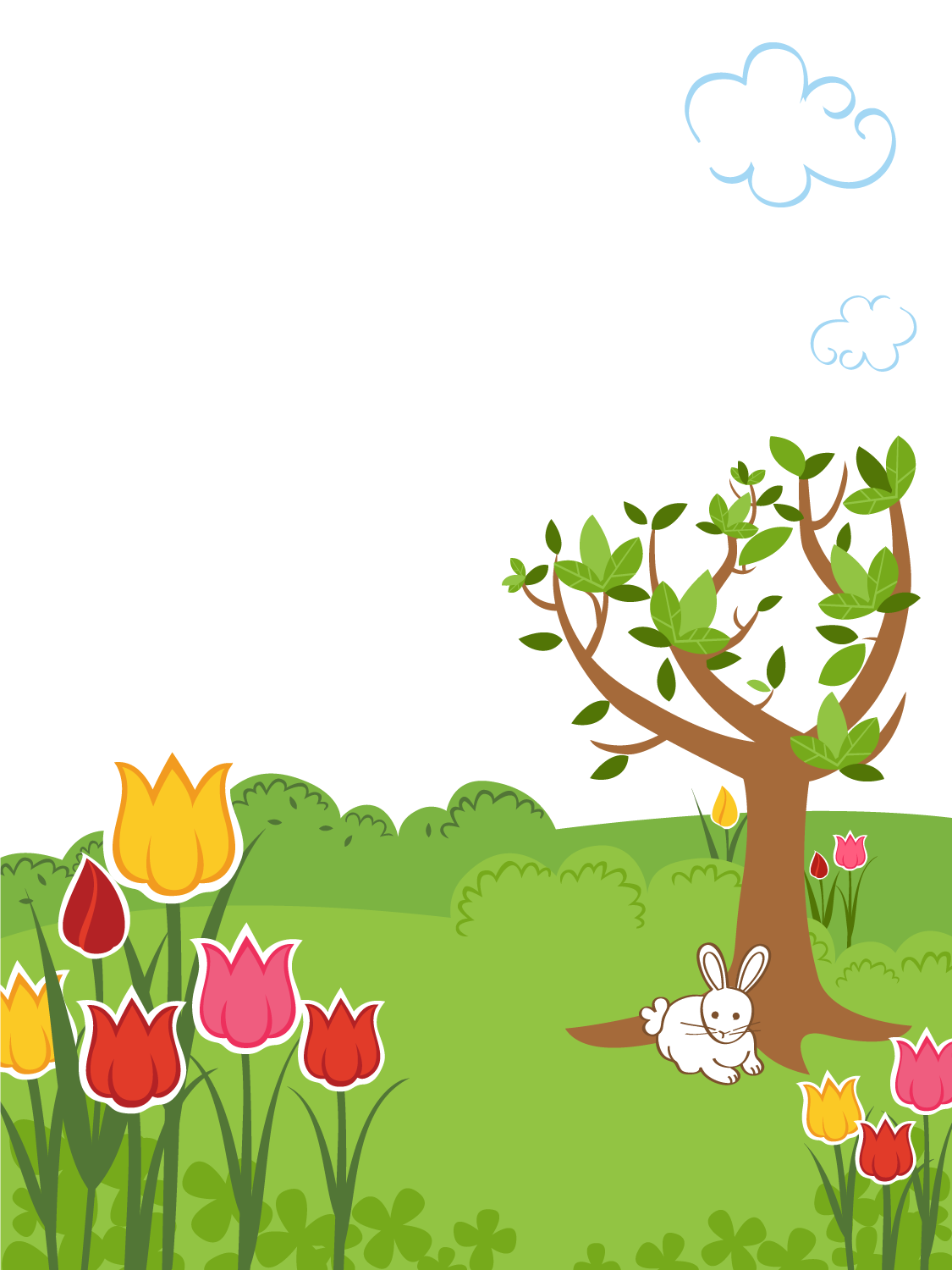 場所: 	日付: 		時間: 	